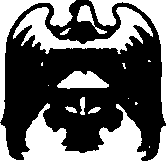 КЪЭБЭРДЕЙ-БАЛЪКЪЭР  РЕСПУБЛИКЭМ И  ПРОХЛАДНЭ  МУНИЦИПАЛЬНЭКУЕЙМ ЩIЭНЫГЪЭ ЕГЪЭГЪУЭТЫНЫМКIЭ И IУЭХУ ЩIАПIЭКЪАБАРТЫ-МАЛКЪАР  РЕСПУБЛИКАНЫ ПРОХЛАДНА  МУНИЦИПАЛЬНЫЙРАЙОНУНУ ЖЕР ЖЕРЛИ АДМИНИСТРАЦИЯСЫНЫ БИЛИМ БЕРИУ УПРАВЛЕНИЯСЫУПРАВЛЕНИЕ ОБРАЗОВАНИЯ МЕСТНОЙ АДМИНИСТРАЦИИПРОХЛАДНЕНСКОГО МУНИЦИПАЛЬНОГО РАЙОНА КБРП Р И К А З10.11.2016 г.	                                     гор. Прохладный		                         № -157/1Об итогах проведениярайонной выставки-конкурса по начальному техническому моделированию«Твори, выдумывай, изобретай!»На основании приказа МКУ «Управление образования местной администрации Прохладненского муниципального района КБР»  от 18.10.2016 г. №-144/1 «О проведении районной выставки-конкурса по начальному техническому моделированию «Твори, выдумывай, изобретай!», в целях выявления и поддержки талантливых детей, развития у детей интереса к инженерно-техническим и исследовательским профессиям 10 ноября 2016 года на базе МКОУ «СОШ с.Учебного» проведена районная выставка-конкурс по начальному техническому моделированию «Твори, выдумывай, изобретай!».В конкурсе приняли участие 67  учащихся 2-10 классов из 17 образовательных учреждений Прохладненского муниципального района.Членами экспертной комиссии отмечена положительная тенденция развития у учащихся умения работать с  различными материалами, использовать различные инструменты, изготавливать из картона, бумаги, пенопласта, дерева, бросовых материалов различные технические конструкции и модели. Оформление изделий позволяет воспитанникам развивать свою творческую фантазию и закрепить творческие знания, полученные на кружках в рамках внеурочной деятельности и на занятиях творческих объединений учреждений дополнительного образования.Наряду с этим оргкомитет обращает внимание на то, что были представлены модели, не соответствующие критериям  конкурса. Участникам и педагогам при подготовке к мероприятию необходимо в полной мере руководствоваться положением выставки-конкурса по начальному техническому моделированию «Твори, выдумывай, изобретай!».На основании вышеизложенногоП Р И К А З Ы В  А Ю:Утвердить протокол заседания экспертной группы районной выставки-конкурса по начальному техническому моделированию «Твори, выдумывай, изобретай!» (приложение 1).Определить победителями районной выставки-конкурса «Твори, выдумывай, изобретай!» следующих учащихся:номинация «В воздухе, на воде и на суше»Озрокову Регину, МКОУ «СОШ №1 им. Х.Т. Башорова с.Карагач»;Кокова Валерия, МКОУ «СОШ им. С.П. Восканова с. Пролетарского»;Бурьяницу Александра, МКОУ «ООШ им.И.Радченко с.Ново-Полтавского»;номинация «Мир игрушки»Цой Андрея, МКОУ «СОШ с.Благовещенка»;номинация «Юный техник»Лисицина Кирилла, МКОУ «СОШ с. Прималкинского».Орехову Александру, МКОУ «СОШ им.П.П.Грицая ст.Солдатской»;номинация «Юный конструктор»коллективная работа МКОУ «СОШ с.Прималкинского»;номинация «Старые вещи на новый лад»Дьяченко Лауру, МКОУ «СОШ с.Заречного».Наградить Грамотами Управления образования победителей  выставки - конкурса по начальному техническому моделированию «Твори, выдумывай, изобретай!».Вручить сертификаты участников выставки - конкурса по начальному техническому моделированию «Твори, выдумывай, изобретай!» учащимся согласно протоколу (приложение 1).Вручить благодарственные письма руководителям, подготовившим победителей  выставки -  конкурса по начальному техническому моделированию:Ухановой Р.Ю., МКОУ «СОШ с.Прималкинского»;Мамееву Д.М., МКОУ «СОШ с.Прималкинского»;Ульяновой О.В., МКОУ «СОШ им.С.П.Восканова  с.Пролетарского»;Сакаловой М.Х., МКОУ «СОШ №1 им.Х.Т.Башорова с.Карагач»;Кондрашовой Г.Е., МКОУ «ООШ им. И.Радченко с.Ново-Полтавского»,Дьяченко Л.И., МКОУ «СОШ с.Заречного»,Яковлевой Н.И., МКОУ «СОШ им.П.П.Грицая ст.Солдатской».Гимельфарб А.М., МКОУ «СОШ с.Благовещенка».Руководителю МКОУ ДОД РЦДТ (Гольман Ю.В.) разместить на сайте УО итоги районного  конкурса по начальному техническому моделированию до 14.11.2016 г.Контроль  исполнения данного приказа возложить на заведующую отделом информационно-методического сопровождения Управления образования (Негрей Н.В.).НачальникУправления образования                                                              Т.Н. ЛутоваПриложение 1к приказу МКУ «Управление образованияместной администрации Прохладненскогомуниципального района КБР»от 10.11.2016 г. № -157/1Протоколзаседания экспертной группы районной выставки-конкурса по начальному техническому моделированию«Твори, выдумывай, изобретай!»№п/пФИ участникаНаименованиеОУНоминацияНазвание работыСредний баллРезультат1Коллективная  работа учащихся 6 классаМКОУ «СОШ с.Прималкинского»«Юный конструктор»Конструктор «Радиомачта», «Радиоплатформа»39Победитель2Лисицин КириллМКОУ «СОШ с.Прималкинского»«Юный техник»Робот «Божья коровка»38,9Победитель3Дьяченко ЛаураМКОУ «СОШ с.Заречного»«Старые вещи на новый лад»«Восточные мотивы»38,8Победитель4Цой АндрейМКОУ «СОШ с.Благовещенка»«Мир игрушки»«Весёлый гараж»38,4Победитель5Озрокова РегинаМКОУ «СОШ № 1 с.Карагач»«В воздухе, на воде и на суше»«Алые паруса»38,2Победитель6Коков ВалерийМКОУ «СОШ с.Пролетарского»«В воздухе, на воде и на суше»«Вертолёт»38Победитель7Орехова АлександраМКОУ «СОШ ст.Солдатской»«Юный архитектор»«Сельский дворик»37,6Победитель8Бурьяница АлександрМКОУ «СОШ с.Ново«В воздухе, на воде и на суше»Макет «Паровозик детства»37,4Победитель9Переверзев АлексейМКОУ «СОШ с.Прималкинского»«В воздухе, на воде и на суше»«Летающий квадракоптер»37Участник10Хамуков СосланМКОУ «СОШ № 1 с.Карагач»«В воздухе, на воде и на суше»«Вертолёт военный»36Участник11Хайнус ЮрийМКОУ «СОШ с.Прималкинского»«Юный техник»«Мельница»33,6Участник12Колосков АндрейМКОУ «СОШ с.Янтарного»«В воздухе, на воде и на суше»«Вертолёт»31,2Участник13Мазлоев АдамМКОУ «СОШ № 1 с.Алтуд»«В воздухе, на воде и на суше»«Машина»30,8Участник14Перов ТимурМКОУ «СОШ ст.Приближной»«Юный архитектор»«Средневековый замок»30,8Участник15Олейник ДанилМКОУ «СОШ с.Учебного»«Юный архитектор»«Макет усадьбы казаков»30Участник16Шевцов КириллМКОУ «СОШ ст.Екатериноградской»«В воздухе, на воде и на суше»«Самолёт»29,4Участник17Тягний ИванМКОУ «СОШ с.Ново«В воздухе, на воде и на суше»Макет «Правила дорожные детям знать положено»29,4Участник18Купов МаратМКОУ «СОШ № 1 с.Алтуд»«В воздухе, на воде и на суше»«Вертолёт»29,2Участник19Шитазиев УсмонМКОУ «СОШ с.Пролетарского»«Старые вещи на новый лад»«Веер»28,8Участник20Чернышова АнастасияМКОУ «СОШ с.Учебного»«Юный архитектор»«Макет участка с.Учебного»28,8Участник21Шевцов КириллМКОУ «СОШ ст.Екатериноградской»«В воздухе, на воде и на суше»«Пожарная машина»28,6Участник22Башоров АстемирМКОУ «СОШ с.Благовещенка»«В воздухе, на воде и на суше»«Самолёт»28,4Участник23Метальников РоманМКОУ «СОШ с.Заречного»«В воздухе, на воде и на суше»«Передвижная метеорологическая ракетная установка «Метеор»28,2Участник24Ворокова ЛянаМКОУ «СОШ № 1 с.Карагач»«Юный архитектор»«Стелла с.п.Карагач»28,2Участник25Карамизова АлинаМКОУ «СОШ ст.Солдатской»«Старые вещи на новый лад»«Корзина»28,2Участник26Голцапфел ЛевМКОУ «СОШ ст.Екатериноградской»«Мир игрушки»«Самолёт»28Участник27Ворокова ЛянаМКОУ «СОШ № 1 с.Карагач»«В воздухе, на воде и на суше»«Полицейская машина»27,8Участник28Метальников РоманМКОУ «СОШ с.Заречного»«В воздухе, на воде и на суше»Колесный трактор «Кировец»27,2Участник29Ткаченко АрсенийМКОУ «СОШ с.Лесного»«Юный архитектор»«Домик из спичек»26,6Участник30Голцапфел ЛевМКОУ «СОШ ст.Екатериноградской»«Мир игрушки»«Вертолёт»26,4Участник31Царяпин СергейМКОУ «СОШ с.Прималкинского»«В воздухе, на воде и на суше»«Космический корабль «Буран»26,4Участник32Нагоева РиянаМКОУ «СОШ № 1 с.Алтуд»«В воздухе, на воде и на суше»«Башня»26,2Участник33Капко ВладиславМКОУ «СОШ с.Лесного»«Юный архитектор»«Живая улица»26,2Участник34Хасанова МаликаМКОУ «СОШ с.Дальнего»«В воздухе, на воде и на суше»«НЛО»26Участник35Усачев МаратМКОУ «СОШ с.Благовещенка»«В воздухе, на воде и на суше»«Реанимобиль25,6Участник36Нелюбин ВладиславМКОУ «СОШ ст.Солдатской»«В воздухе, на воде и на суше»«Корабль»25,4Участник37Шуваева ВалерияМКОУ «СОШ с.Благовещенка»«В воздухе, на воде и на суше»«Машина»25,2Участник38Тхакахова КамиллаМКОУ «СОШ с.Псыншоко»«В воздухе, на воде и на суше»«Танк»24,8Участник39Бессолов ХаритонМКОУ «СОШ с.Благовещенка»«Юный архитектор»«Мой дом»24,8Участник40Карамизова ИннаМКОУ «СОШ № 2 с.Карагач»«Юный архитектор»«Моё любимое село»24,6Участник41Рыковский РусланМКОУ «СОШ ст.Солдатской»«В воздухе, на воде и на суше»«Корабль»24Участник42Колесник ЕкатеринаМКОУ «СОШ с.Благовещенка»«Юный конструктор»«Зеркальце-подставка для заколок»23,2Участник43Федорова АнастасияМКОУ «СОШ ст.Екатериноградской»«Старые вещи на новый лад»«Шкатулки»22,8Участник44Кукин ДанилМКОУ «СОШ с.Красносельского»«В воздухе, на воде и на суше»«Самолёт»22,8Участник45Щербакова ЭленораМКОУ «СОШ ст.Екатериноградской»«Старые вещи на новый лад»«Канцелярский набор»22Участник46Щербакова ЭленораМКОУ «СОШ ст.Екатериноградской»«Старые вещи на новый лад»«Канцелярский набор»22Участник47Берсенев ДанилМКОУ «СОШ с.Прималкинского»«В воздухе, на воде и на суше»«Ракета»22Участник48Магдолин ИльяМКОУ «СОШ с.Дальнего»«В воздухе, на воде и на суше»«Лодочка»21,8Участник49Кодякина ЕлизаветаМКОУ «СОШ с.Прималкинского»«В воздухе, на воде и на суше»«Самолёт «Ан-2»21,6Участник50Новиков АртёмМКОУ «СОШ с.Учебного»«В воздухе, на воде и на суше»«Модель автомобиля дежурной части»21,6Участник51Отаров СалимМКОУ «СОШ с.Псыншоко»«В воздухе, на воде и на суше»«Ракета»21,4Участник52Ткаченко АрсенийМКОУ «СОШ с.Лесного»«В воздухе, на воде и на суше»«Самолётик»21,2Участник53Капко ВладиславМКОУ «СОШ с.Лесного»«В воздухе, на воде и на суше»«Паровозик»21,2Участник54Полищук АрианнаМКОУ «СОШ с.Учебного»«В воздухе, на воде и на суше»«Модель скорой медицинской помощи»20,8Участник55Назимова СонаМКОУ «СОШ с.Пролетарского»«Старые вещи на новый лад»«Подставка для карандашей»20,6Участник56Щербакова ЮлияМКОУ «СОШ ст.Екатериноградской»«Старые вещи на новый лад»«Кашпо для цветов»20,4Участник57Дудченко ЛидияМКОУ «СОШ с.Дальнего»«Старые вещи на новый лад»«Декоративная свечная пара»20,4Участник58Нырова АминаМКОУ «СОШ с.Учебного»«В воздухе, на воде и на суше»«Модель пожарной машины»19,6Участник59Нагоева КамилаМКОУ «СОШ № 1 с.Алтуд»«Старые вещи на новый лад»«Обезьяна»19,2Участник60Балаева МиленаМКОУ «СОШ с.Дальнего»«Старые вещи на новый лад»«Визитница»15,2Участник61Байсултанова ХалиматМКОУ «СОШ с.Дальнего»«Юный конструктор»«Правила безопасности на дороге»15,2Участник62Койчуев ХусенМКОУ «СОШ с.Красносельского»«В воздухе, на воде и на суше»«Автомобиль»13,6Участник63Гупалов АртёмМКОУ «СОШ с.Красносельского»«В воздухе, на воде и на суше»«Автобус»13,2Участник64Жамбекова АлинаМКОУ «СОШ № 1 с.Алтуд»«Старые вещи на новый лад»«Ситцевое платье»0-65Балкарова ДаринаМКОУ «СОШ № 1 с.Алтуд»«Старые вещи на новый лад»«Шкатулка»0-66Абазова МаринаМКОУ «СОШ № 1 с.Алтуд»«Юный архитектор»«Городская больница»0-67Янукаева АксанаМКОУ «СОШ № 1 с.Алтуд»«Юный архитектор»«Магазин»0-